《澳門》雜誌 第140期出版封面故事：警犬助警方 護一方平安《澳門》雜誌（中文版）第140期現已出版。2020年是不平凡的一年，社會上不少個人和團體，在疫情期間謹守崗位，默默努力，為澳門人的健康和日常生活穩定作出了貢獻，行政長官賀一誠根據勳章、獎章和獎狀提名委員會的建議，於2021年1月22日向34名人士或實體代表頒授了勳章、獎章和獎狀，《特區授勳 表揚精英賢達》有詳細報道。狗是人類最早馴化的動物之一，其中大部分肩負使命，忠誠地幫助人類，這類犬隻被統稱為工作犬。警犬作為工作犬的一員，為現代警務工作貢獻良多，成立於1995年的警犬組，是一支隸屬於澳門治安警察局特警隊下的專業隊伍。《警犬助警方 護一方平安》及《領犬員訓練警隊「特種兵」》有詳細報道。犬隻除了替人類工作外，也因為其天生的服從性和活潑的天性，成為人類的好朋友，《小狗當醫生 慰藉千萬心》專訪了澳門動物福利會負責人、訓犬師及狗醫生義工，分享訓練和帶領犬隻參與探訪活動的經歷。澳門藝術博物館與故宮博物院的合作已步入第21年，今年為澳門人帶來了「一代昭度——故宮博物院藏清代帝后服飾」大展，《清代帝后服飾大展 盡現盛世風儀》、《華冠錦衣 探一朝制度與盛衰》及《一代皇朝的服飾華章》分別專訪了故宮博物院研究館員及藝博館展覽統籌，為讀者介紹清朝服飾制度，從中探視宮廷生活的輪廓。《青少年愛國愛澳教育基地揭幕》介紹於去年12月16日揭幕的青少年愛國愛澳教育基地，基地是特區政府為推動澳門愛國愛澳教育發展，培養青年的家國情懷而設，集展覽、培訓、多媒體及影視於一體的綜合場地。去年6月，文化局把「舞龍」新增到澳門非物質文化遺產清單。《舞龍躍登小城非遺 矯健身姿團結人心》專訪了澳門羅梁體育總會，介紹澳門的舞龍文化。首位取得法國文化遺產建築師資格的華人建築師呂澤強，在《文化中心—— 澳門當代地標》一文，介紹這座於1999年落成的澳門現代建築。由資深傳媒工作者陳思國撰寫的專欄「記憶中的行業」，今期《手車單車三輪車與大板車 人力公共交通工具零污染》介紹傳入澳門過百年的傳統交通工具。由澳門特區政府新聞局出版的《澳門》雜誌（中文版），是一本集時事、經濟及歷史文化等內容的綜合性雙月刊，內容豐富。流動裝置應用程式，除雜誌內容外，還設有快訊及短片觀賞欄目。《澳門》雜誌（中文版）第140期在澳門文化廣場、星光書店、邊度有書、慢調書旅、文采書店及各大書報攤有售。《澳門》雜誌（中文版）流動裝置應用程式Androidhttps://play.google.com/store/apps/details?id=com.macau.macaumagazine.viewiOShttps://itunes.apple.com/mo/app/ao-men-za-zhi/id1048563422?l=zh&mt=8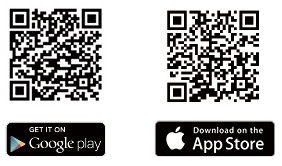 